О внесении изменения в статью 2 Закона Республики Саха (Якутия) «Об образовании в Республике Саха (Якутия)»Статья 1Внести в пункт 13 части 1 статьи 2 Закона Республики Саха (Якутия)                                    от 15 декабря 2014 года 1401-З № 359-V «Об образовании в Республике Саха (Якутия)» изменение, заменив слова «образовательной деятельности организаций, осуществляющих» словами «условий осуществления образовательной деятельности организациями, осуществляющими». Статья 2Настоящий Закон вступает в силу по истечении десяти дней после дня его официального опубликования. Глава Республики Саха (Якутия) 						А.НИКОЛАЕВг.Якутск, 25 апреля 2019 года            2137- З № 185-VI                                               З А К О НРЕСПУБЛИКИ САХА (ЯКУТИЯ)  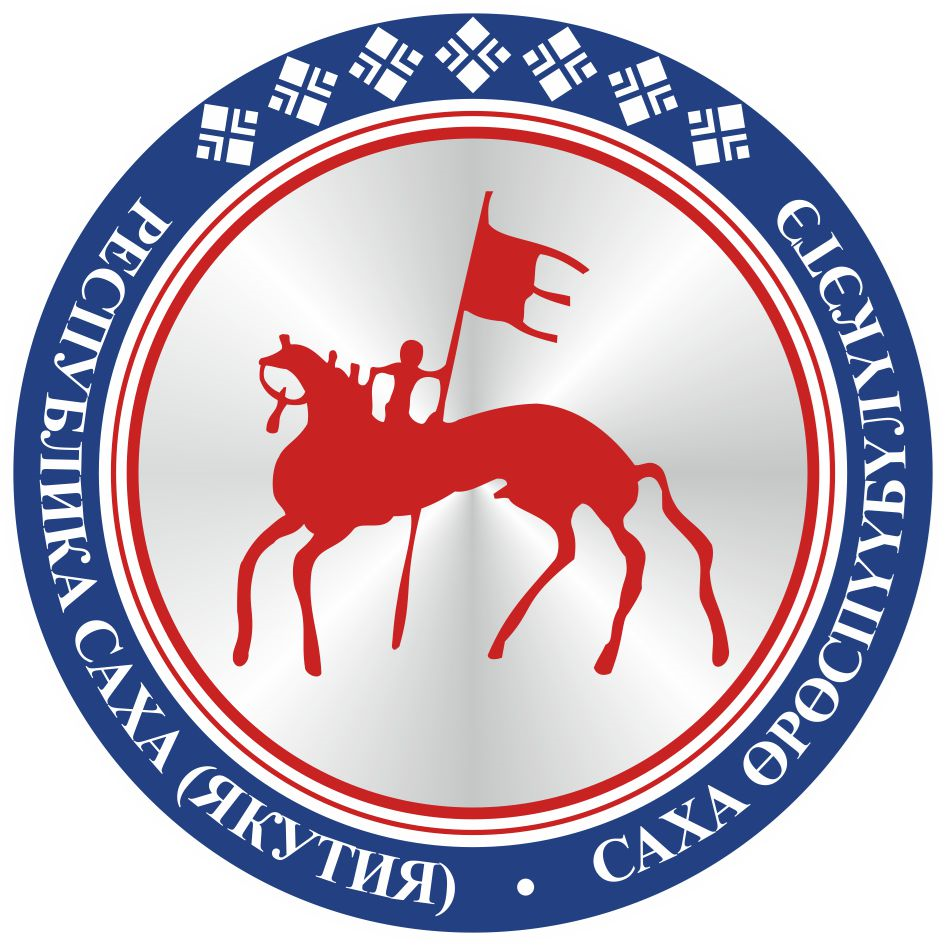                                       САХА ЈРЈСПҐҐБҐЛҐКЭТИНС О К У О Н А                                       